WEST BENGAL STATE UNIVERSITYBARASAT, NORTH 24-PARAGANAS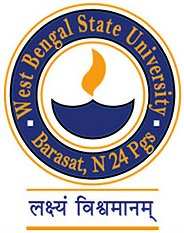 TIME – TABLE FOR B.A. / B.Sc. / B.Com. / BBA PART-III HONOURS & GENERAL EXAMINATIONS, 2020All concerned are hereby informed through this notification of the schedule of UG Part-III HONOURS & GENERAL Examinations, 2020 as given in the following Table. Due to unavoidable circumstances, a scheduled date may change, which shall be informed to all concerned well in advance.DatePart-III  Honours Examination Part-III General Examination 01/10/2020ThursdayB.Sc./B.Com. (Hons) Paper-VB.A. /B.Sc. / B.Com. (Major) Paper-VBBA Paper-T 301 (NEW).B.A. (Hons) Paper-VPaper-IV ofPolitical Science, Electronics, Chemistry, Sociology, Film Studies, Human Rights, 
Physical EducationPaper 3.5 G NEWFinancial Accounting FACG-III,ADAG-IV(OLD)03/10/2020SaturdayB.Sc./B.Com. (Hons) Paper-VIB.A./B.Sc./ B.Com. (Major) Paper-VIBBA Paper-T 302 (NEW).B.A. (Hons) Paper-VIPaper-IV ofGeography, Psychology, MicrobiologyComputer Science, PhilosophyHuman Development, Defence Studies05/10/2020MondayB.Sc./B.Com. (Hons) Paper-VIIB.A./B.Sc./ B.Com. (Major) Paper-VIIB.A. (Hons) Paper-VIIBBA Paper-T 303 (NEW).Paper-IV ofMathematics, HistoryAnthropology,   EducationPaper 3.6 G NEW ofAuditing AUDG, FDAG-VI(OLD)07/10/2020WednesdayB.Sc./B.Com. (Hons) Paper-VIIIB.A./B.Sc./ B.Com. (Major) Paper-VIIIBBA Paper-T 304 (NEW).B.A. (Hons) Paper-VIIIBBA Paper-T 305 (NEW).Paper-IV ofPhysics, Zoology,  English, Statistics, Bengali, Hindi, Urdu, Arabic09/10/2020FridayPaper-IV of Physiology, Botany, Food and Nutrition, Economics, Journalism & Mass Communication, Molecular Biology, SanskritPaper 3.7 G NEW ofFinancial Management FMNG